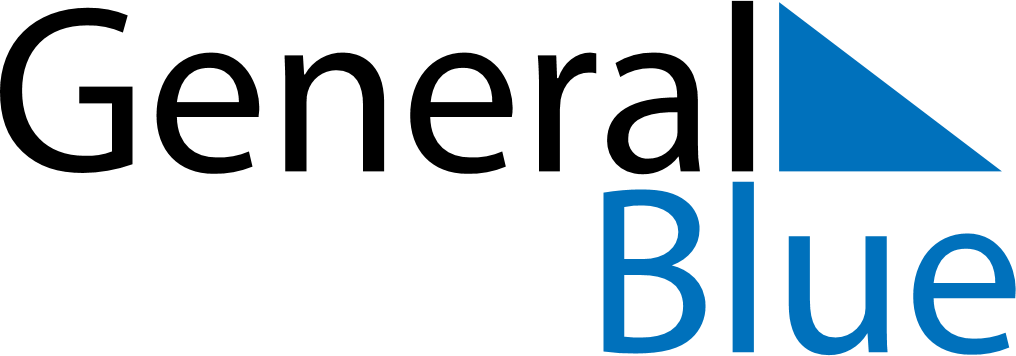 September 2022September 2022September 2022United StatesUnited StatesSundayMondayTuesdayWednesdayThursdayFridaySaturday12345678910Labor Day1112131415161718192021222324252627282930